连云港市档案系统先进集体推 荐 审 批 表单位名称推荐单位表彰层次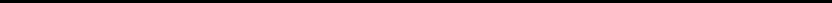 填报时间：	年	月	日填	表	说	明一、本表是连云港市档案系统先进集体推荐用表； 二、本表用 A4 纸双面打印方式填写，使用宋体四号字，数字统一使用阿拉伯数字；三、“单位名称”栏要填写规范全称，推荐单位指各县区档案局、市直各单位；四、单位性质根据被推荐单位性质选填机关、参公单 位、事业单位、社会团体或其他；五、主要先进事迹要求重点突出，字数 2000 字左右， 可另行附页；六、此表报连云港市档案局一式 4 份。受过何种奖励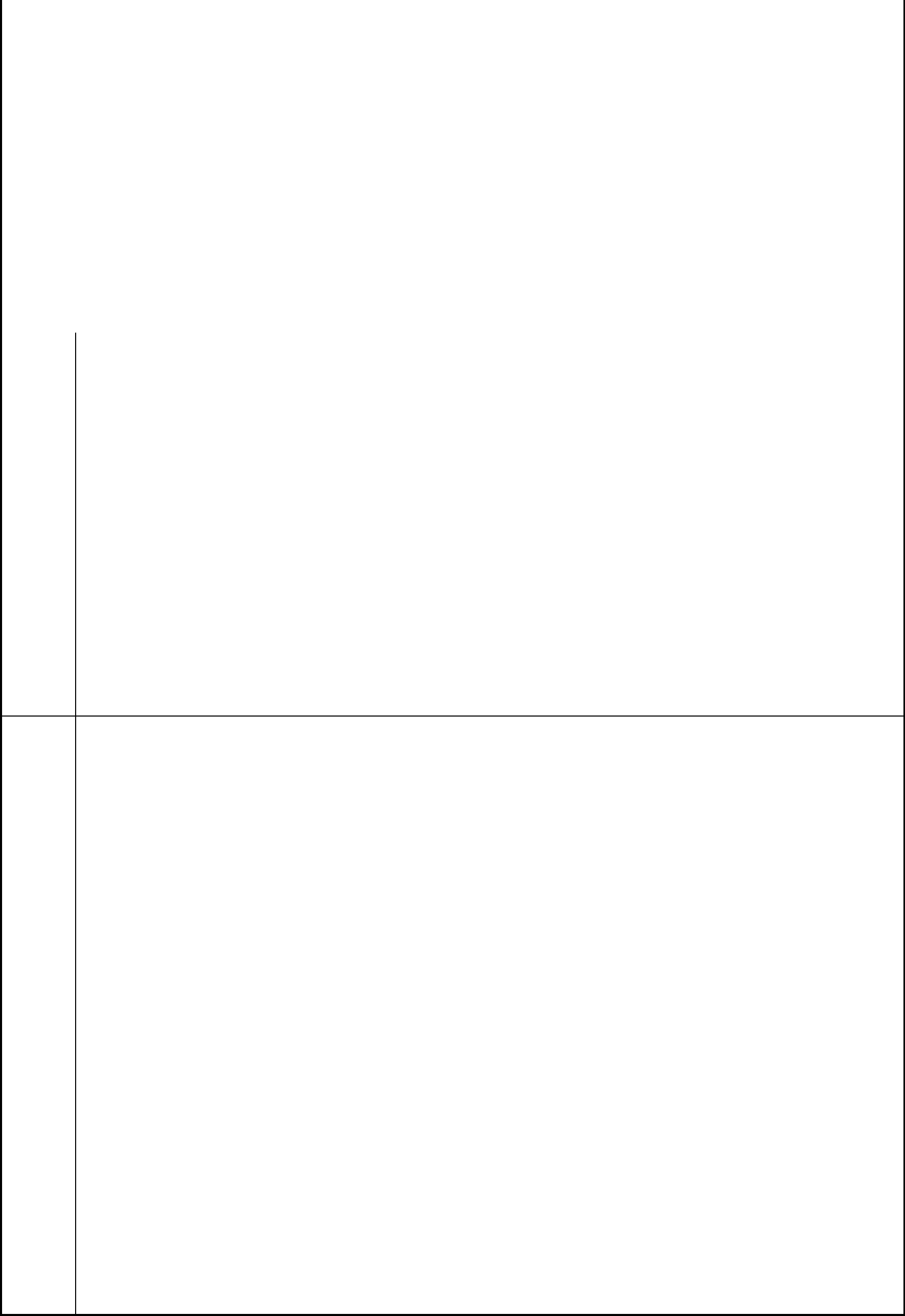 主要事迹主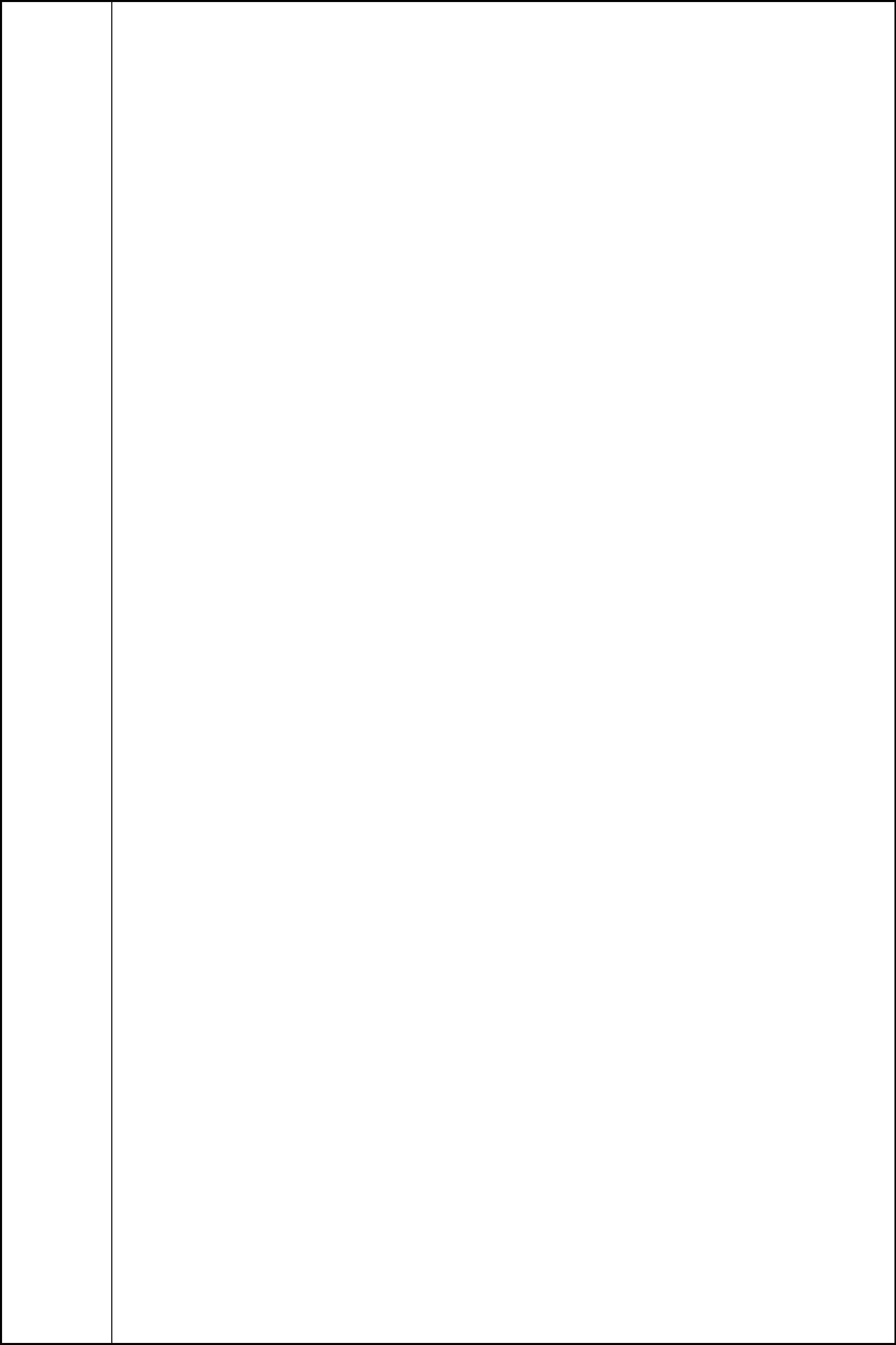 要事迹各级人力资源社会保障部门、档案部门推荐审核意见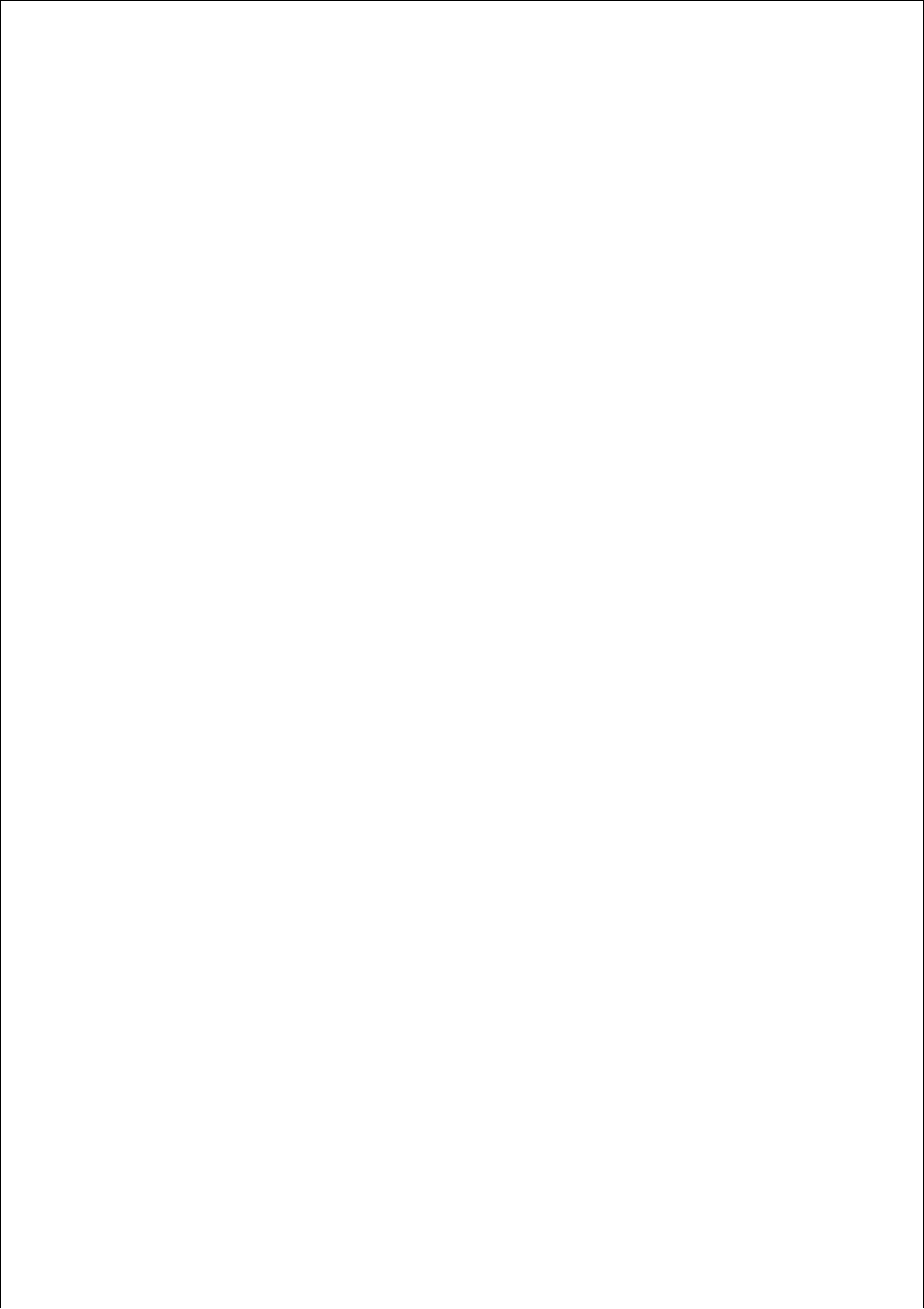 单 位 名 称单 位 性 质单位级别负 责 人 姓 名联系电话单 位 人 数单位邮编单 位 地 址县级人力资源社会保障部门、档案部门意见签字人（盖		章）年	月	日签字人（盖		章） 年	月	日地市级人力资源社会保障部门、档案部门意见签字人（盖		章）年	月	日签字人（盖		章） 年	月	日